LMS Selection Tool 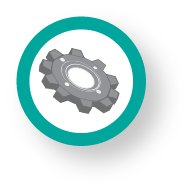 Overall Learning GoalLMS Checklist Questions for Providers  What is the cost? Are there any additional fees?Can we track students individually? Is your LMS flexible enough to allow students to work at their own pace? Can we pull reports on individuals and groups of students? What outside resources can easily be integrated into the LMS? Please describe the support system for the LMS. What people, hardware, and software will be required for setup and implementation?What additional resources will be needed for maintenance? Do you provide training? Will additional software be required? Who in the state is already using your services? Can you give access to outside stakeholders (i.e. parents & guardians)? What security do you offer on assessments? Can mobile devices use the LMS? Can we have access to a demo or test account?LMS Snapshot: A list of LMS to research and consider.  Action Plan Criteria Must Have Like to Have Flexibility Cost Customizable/AdaptableData Content Digital Provider Website & Contact Pros Cons Task Person(s) Responsible Deadline 